Балқаш қаласы Білім бөлімінің «Михаил Русаков атындағы санаторлық мектеп-интернаты» КММ«Әлем балалардың көзімен» 2-4 сынып     8-12 ақпан күндері аралығында «Әлем балалардың көзімен» атты сурет көрмесіне мектебіміздің 2-4 сынып оқушылары қатысты. Іс-шара барысында оқушылардың ойлау қабілеттерін арттыру, ой-өрісін дамыту, сурет сабағына деген қызығушылығын арттыру мақсатында әртүрлі суреттер салынды. Оқушылар сурет көрмесіне белсене қатыса отырып, эстетикалық талғаммен салынған суреттерін көрмеге ұсынды. Байқау қорытындысы бойынша келесі қатысушылар марапатталды:I орын - 3 «Ә» сынып оқушысы Эмирзада НұрдаулетII орын - 4 «А» сынып оқушысы Мергенбек Мирас пен 2 «А» сынып оқушысы Мейрамбек АқжүрекIII орын - 3 «А» сынып Оңалбай Нұртай, 2 «Ә» Совет Ұлан, 2 «А» Назарбай Абдулла, 4 «Ә» Балтабек Нұрайым мен 3 «А» Абдикеров Нұрислам деген оқушылар марапатталды. https://www.facebook.com/100026234298594/posts/724699395081197/?d=n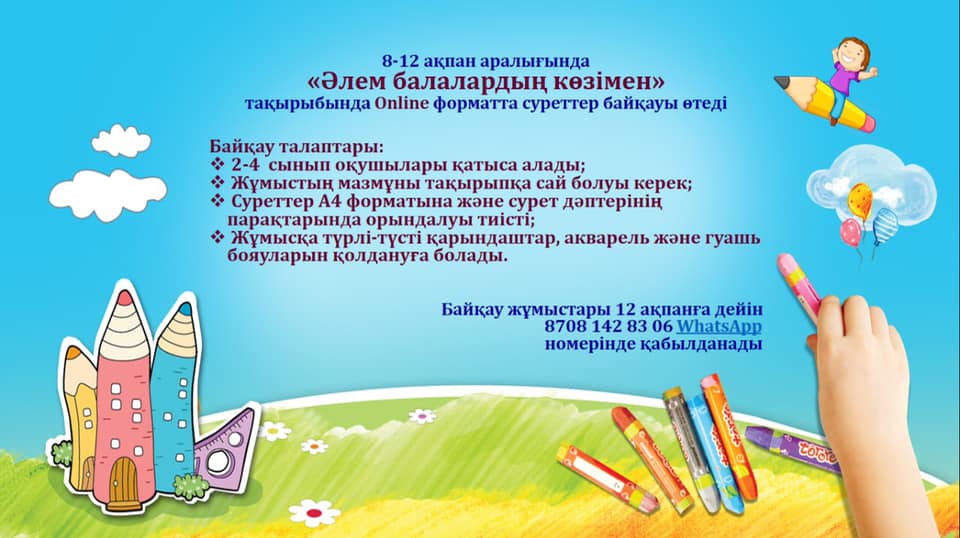 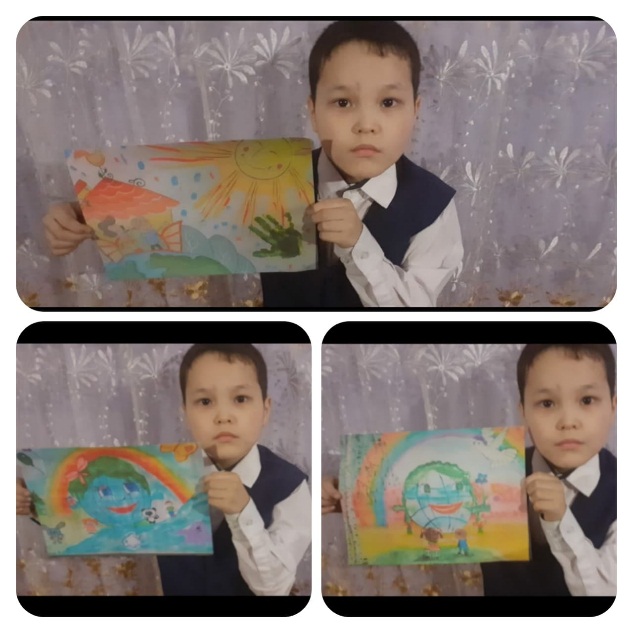 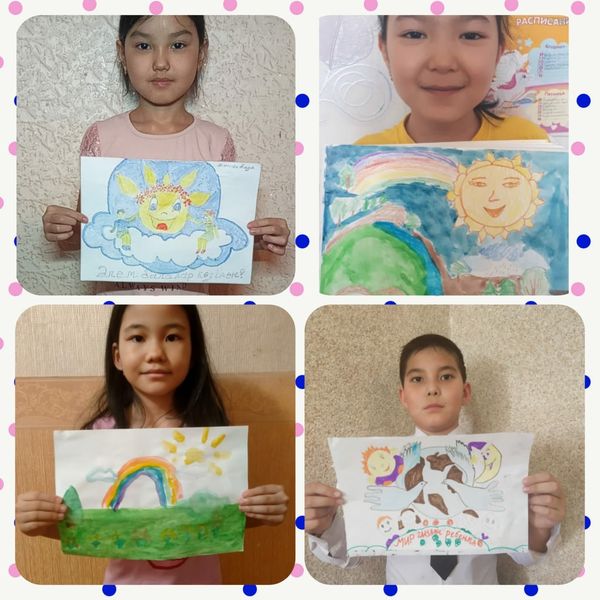 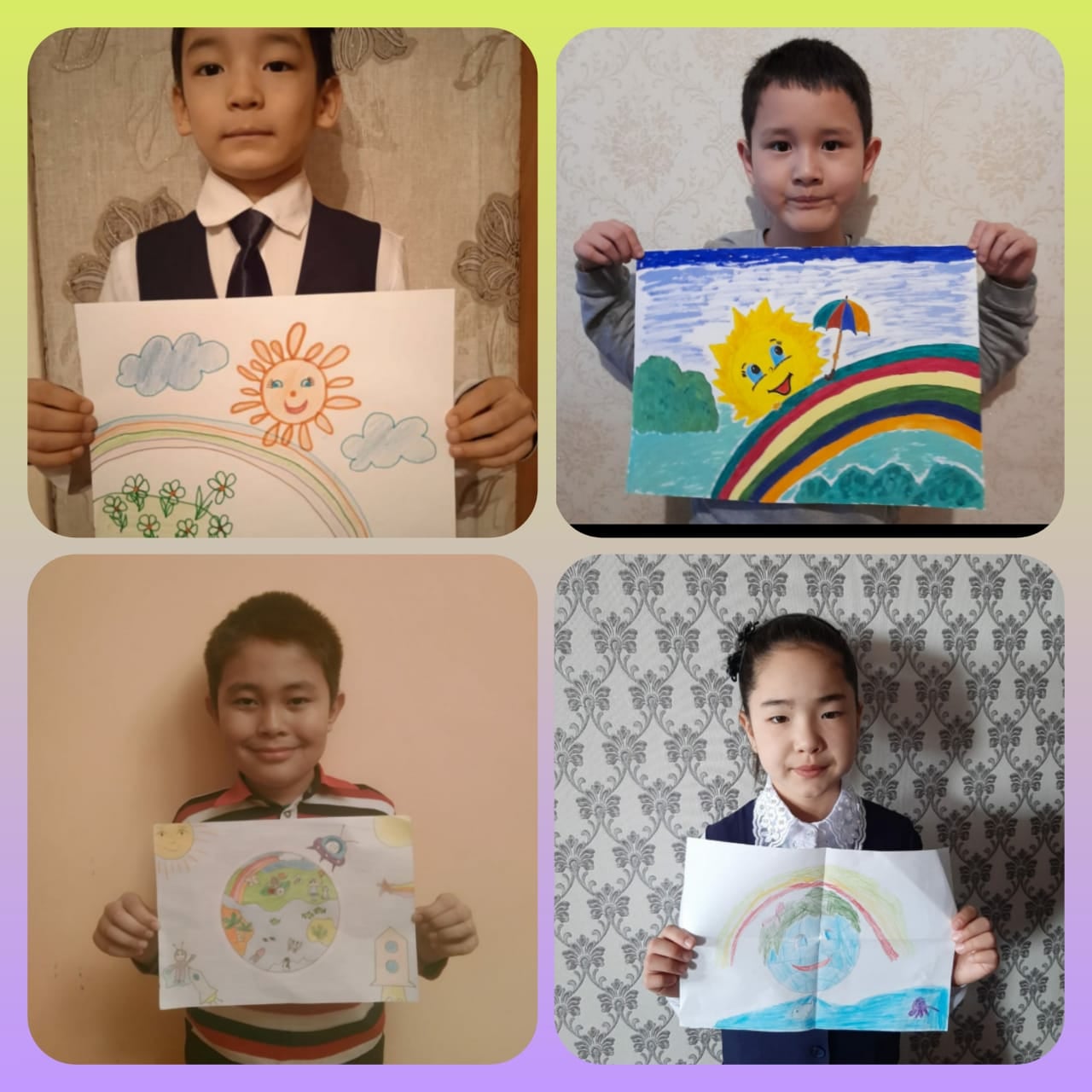 